ПРИКАЗот 31.08.2020 г. 	с. АмсарОб усилении мер безопасности на пищеблокеВ соответствии со статьей 51. «Охрана здоровья обучающихся, воспитанников» Закона РФ «Об образовании», п. 24 Типового положения об общеобразовательном учрежденииПРИКАЗЫВАЮ:Прием продуктов на пищеблок осуществлять при наличии сертификатов на продукты питания.Организовать систематический административный и общественный контроль за качеством поступающего сырья и продукции . 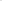 З. Категорически не допускать посторонних лиц в столовую и на пищеблок.Обязать работников пищеблока держать дверь со стороны столовой закрытой, за исключением времени разгрузки машины.Осуществлять постоянный контроль за въездными воротами на территории школы.Организовать регулярные проверки помещений столовой и пищеблока на предмет обнаружения подозрительных предметов, возможных взрывных устройств, входных дверей на предмет исправностиПРИКАЗПо МКОУ «Амсарская СОШ»от 31.08.2020 г. 	с. АмсарОб усилении мер безопасности на пищеблокеВ соответствии со статьей 51. «Охрана здоровья обучающихся, воспитанников» Закона РФ «Об образовании», п. 24 Типового положения об общеобразовательном учрежденииПРИКАЗЫВАЮ:Прием продуктов на пищеблок осуществлять при наличии сертификатов на продукты питания.Организовать систематический административный и общественный контроль за качеством поступающего сырья и продукции . З. Категорически не допускать посторонних лиц в столовую и на пищеблок.Обязать работников пищеблока держать дверь со стороны столовой закрытой, за исключением времени разгрузки машины.Осуществлять постоянный контроль за въездными воротами на территории школы.Организовать регулярные проверки помещений столовой и пищеблока на предмет обнаружения подозрительных предметов, возможных взрывных устройств, входных дверей на предмет исправности запорных устройствКонтроль за исполнение данного приказа возложить на завхоза школы Керимов А.ДДиректор школы                                                        Рамазанов Ф.М